Раздел «Финансовое планирование. Разработка бизнес-плана»Алгоритм (блок-схема) составления бюджетов расходов 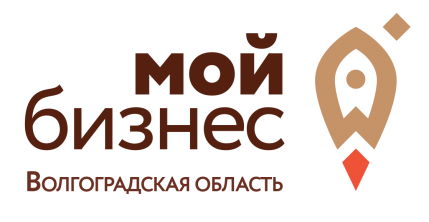 (инвестиционного и бюджета текущих расходов)на основе оценки потребности бизнеса в ресурсах▼▼▼1. Определение потребности в ресурсах, необходимых для запуска бизнеса1. Определение потребности в ресурсах, необходимых для запуска бизнеса1. Определение потребности в ресурсах, необходимых для запуска бизнесаМатериальные ресурсыЧеловеческие ресурсыИнформационные ресурсы1. Вам требуется помещение? Какое: площадь, требования к составу помещений, к месту расположения, к внешнему виду, оформлению помещения и др.?2. Потребуется ли ремонт в помещении? 3. Какое оборудование вам нужно? Производственное? Торговое? Офисное? Иное?4. Какая техника вам понадобится? 5. Какая мебель, элементы интерьера вам необходимы?6. Новые или подержанные? Какого качества? Чьего производства? Новые разработки или модели прошлых лет?7. Нужно ли вам сырье? Какое?8. Нужны ли вам расходные материалы? Какие?8. Нужны ли вам фирменная одежда для сотрудников, вывески, рекламная продукция?1. Вы будете работать один или вам нужны работники в команду? Какие? Сколько?2. Какими качествами и навыками они должны обладать?3. Может ли один работник выполнять несколько функций?4. Что выгоднее: нанять постоянный персонал за зарплату или привлекать людей на выполнение определенных задач по мере их возникновения?5. Должны ли работники работать в офисе или достаточно удаленной работы?6. Какие собственные функции вы можете доверить другим? Выгодно ли это с точки зрения времени, денег и качества работы?7. Нужно ли обучать работников?8. Сколько часов и дней в неделю они будут работать?9. Какую зарплату вы можете им предложить?10. Как вы будете их мотивировать? Бонусы? Проценты с продаж?1. Какими знаниями вам нужно обладать? В каких областях? Маркетинг, производство, реклама, финансы, бухгалтерия?2. Какие данные вам нужны? О потребителях, рынке, конкурентах, последних разработках, новых технологиях?3. Нужно ли вам программное обеспечение? Какое? CRM-система (система управления взаимоотношении с клиентами)? Лицензии? Бухгалтерские системы? Системы управления поставками и заказами? и т. д.4. Нужны ли вам списки потенциальных клиентов, поставщиков, партнеров?5. Нужны ли вам логотип, веб-сайт, социальные сети, фирменный стиль, каталоги ваших товаров или услуг?6. Нужна ли вам реклама? Какая и где? Какой вариант рекламы для вас будет самым выгодным?2. Оценка ресурсов, необходимых для старта и ведения бизнеса3. Составление бюджетов расходов…4. Определение источников финансирования бизнеса на старте (потребность в финансовых ресурсах)4. Определение источников финансирования бизнеса на старте (потребность в финансовых ресурсах)4. Определение источников финансирования бизнеса на старте (потребность в финансовых ресурсах)1. Сколько вам нужно средств для минимального старта?2. Учли ли вы подушку безопасности? На какой срок вам требуется создать подушку безопасности? (рекомендуется формировать подушку безопасности в объеме 3-6 месяцев от суммы текущих затрат)3. Есть ли у вас личные сбережения? Хватит ли их для старта? 4. Есть ли у вас возможность получать финансовые ресурсыиз сопутствующей деятельности? Сдавать что-либо в аренду? Оформить депозит? Проводить мастер-классы? Открыть франшизу? Оказывать консультационные услуги? Продавать рекламное место? И др 5. Есть ли какие-то государственные или частные программы финансирования, в которых вы могли бы участвовать? В каких? На каких условиях?6. Есть ли какие-то конкурсы для стартапов, в которых вы могли бы участвовать? Бизнес-инкубаторы? Менторство?7. Сможете ли вы вести бизнес один или вам нужны партнеры? Если, нужны партнеры - на каких условиях? 8. Как еще вы можете привлечь финансы? Кредит? Лизинг? др.9. Стоит ли вам брать в займы или кредит? Где? На каких условиях?